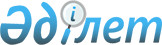 Об определении сроков полномочий Администрации специальной экономической зоны "Бурабай"
					
			Утративший силу
			
			
		
					Приказ и.о Министра индустрии и новых технологий Республики Казахстан от 2 августа 2013 года № 236. Зарегистрирован в Министерстве юстиции Республики Казахстан 27 августа 2013 года № 8652. Утратил силу приказом и.о. Министра по инвестициям и развитию Республики Казахстан от 28 мая 2015 года № 610      Сноска. Утратил силу приказом и.о. Министра по инвестициям и развитию РК от 28.05.2015 № 610.      В соответствии с пунктом 1 статьи 32 Закона Республики Казахстан «О специальных экономических зонах в Республике Казахстан» от 21 июля 2011 года ПРИКАЗЫВАЮ:



      1. Государственному учреждению «Территориальный департамент Комитета индустрии туризма Министерства индустрии и новых технологий Республики Казахстан – Администрация специальной экономической зоны «Бурабай» выполнять функции управляющей компании до 1 июля 2014 года.



      2. Признать утратившим силу приказ и.о. Министра индустрии и новых технологий Республики Казахстан от 7 декабря 2012 года № 444 «Об определении сроков полномочий Администрации специальных экономических зон» (зарегистрирован в Реестре государственной регистрации нормативных правовых актов Республики Казахстан от 26 декабря 2012 года № 8227, опубликован в газетах «Казахстанская правда» от 26 января 2013 года № 30-31 (27304-27305) и «Егемен Қазақстан» от 26 января 2013 года, № 54 (27993)).



      3. Комитету по инвестициям Министерства индустрии и новых технологий Республики Казахстан (Хаиров Е.К.) обеспечить в установленном законодательством порядке государственную регистрацию настоящего приказа в Министерстве юстиции Республики Казахстан и официальное опубликование в средствах массовой информации.



      4. Контроль за исполнением настоящего приказа возложить на первого вице-министра индустрии и новых технологий Республики Казахстан Сауранбаева Н.Е.



      5. Настоящий приказ вводится в действие со дня его первого официального опубликования и распространяется на правоотношения, возникшие с 1 марта 2013 года.      И.о. Министра                              А. Рау
					© 2012. РГП на ПХВ «Институт законодательства и правовой информации Республики Казахстан» Министерства юстиции Республики Казахстан
				